实训室名称：所属学院：实训室（安全）责任人：实训室编号：分管领导：联系电话：可开设实训项目：本区域潜在危险及防护措施火警电话：119        急救电话：120        校内求助：61879110安全风险等级：防护措施：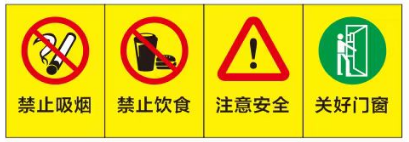 